Ik-rapport  
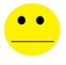 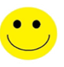 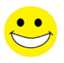 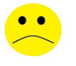 Naam  Groep:Logo Logo Ik ga met plezier naar schoolIk kan goed zitten op mijn stoelIk kan goed luisteren naar de jufIk steek mijn vinger op als ik iets wil zeggenIk kan goed samenwerkenIk kan goed samenspelenIk kan goed kiezen bij het kiesbordIk help andere kinderenIk vraag om hulp als ik iets niet weet of kanIk maak mijn werkje afIk ruim mijn spullen op en/of help mee opruimen